Fecha de recepción 20/01/2022 Fecha de aceptación: 16/ 02 /2022 Pp 18 – Pp. 30Panorama internacional de la economía circular a través del análisis de la producción científica y tecnológicaGloria Apontegloriam.aponte@gmail.comUniversidad Católica Andrés Bello, Caracas, VenezuelaInternational overview of the circular economy through the analysis of scientific and technological productionRevista TEKHNÉ Nº 25.1 Semestre Octubre-Febrero 2022ISSN: 1316-3930GLORIA APONTEPanorama internacional da economia circular por meio da análise da produção científica e tecnológicaINTRODUCCIÓNEn la sociedad actual, el sistema de producción vigente se basa principalmente en un proceso lineal de consumo de recursos; donde los bienes son producidos a partir de las materias primas, luego vendidos, utilizados y finalmente desechados como residuos, lo que ocasiona no solo el agotamiento de los recursos naturales sino también la generación de toneladas de basura [1]. Se estima que alrededor del40 % de los residuos plásticos no se destina a vertederos controlados o a instalaciones de reciclaje y entre 4,8 y 12,7 millones de toneladas de tales residuos acaban en los océanos cada año como basura marina o partículas de microplástico. [2].La economía circular es una alternativa de producción y consumo que trata de fomentar el uso de los recursos de manera más eficiente y con una visión protectora del medioambiente. La transición desde una economía lineal hacia una economía circular está directamente asociada con el logro de los Objetivos de Desarrollo Sostenible (ODS) delAcuerdo de Paris y la Agenda 2030. La aplicación deestrategias de economía circular en cinco de los sectores industriales más importantes (acero, cemento, plástico, alimentos y aluminio) podría reducir las emisiones mundiales derivadas de la producción de materiales clave en un 40 %, lo que equivale a 3.700 millones de toneladas en el 2050 [3].En ese sentido el desarrollo de la economía circular es global y está impulsado, fundamentalmente, por actores privados; cuyos principales impulsores del cambio son los avances tecnológicos importantes que disocian el crecimiento económico del consumo de recursos naturales, en particular los combustibles fósiles [4]. Los avances tecnológicos que impulsan hacia una economía circular están estrechamente relacionados con la denominada cuarta revolución industrial, ya que dentro de las soluciones a las que se refiere la economía circular están las tecnologías digitales, tales como las aplicaciones de block chain, impresión 3D, automatización, cloud computing, y big data que se encuentran en la denominada industria4.0 [5]. Estas tecnologías son consideradas claves para los modelos de negocio circulares ya que permiten utilizar los flujos de información y losGLORIA APONTEanálisis de datos para reducir la generación de residuos y cerrar los ciclos de materiales mediante la reutilización y el reciclaje y la adopción de procesos de fabricación más eficientes y de logística inversa.En este artículo se presenta un análisis del concepto de la economía circular, así como los sectores industriales con mayor oportunidad de inversión y un panorama internacional sobre la evolución de la economía circular mediante el análisis de las publicaciones científicas y tecnológicas en los últimos veinte años.METODOLOGÍAEsta investigación se llevó a cabo utilizando la técnica de revisión bibliográfica con la finalidad de seleccionar los artículos más relevantes relacionados con el área de estudio. Adicionalmente se utilizó la técnica de análisis bibliométrico que permitió obtener y analizar las tendencias de publicaciones científicas y tecnológicas más importantes en el área. Se utilizó la base de datos Lengs.org, que es un sistema de información de bases de datos que indiza un total de 243.678.281 trabajos académicos y 136.374.361 patentes provenientes de 95 países, que incluye las principales oficinas de patentes del mundo [6].Para la obtención de la información relacionada con el tema de economía circular se utilizó la frase “economía circular”, en ingles “circular economy” restringida al periodo 2001-2021. Para el caso de las publicaciones científicas se acotó a las publicaciones de artículos y la búsqueda se realizó en los campos: Título (TI), Resumen (AB), Palabras clave (KW), y Área de Estudio; mientras que para las patentes de invención se limitó a las solicitudes de patentes publicadas y a los campos de búsqueda título (TI), Resumen (AB) y Reivindicaciones (Claims). Para la obtención de las tendencias de publicación se utilizó la herramienta “Analysis” de la base de datos Lens.org.EVOLUCIÓN DEL CONCEPTO DE ECONOMÍACIRCULAREl concepto de economía circular surge en la década de los años 70 con la idea de reducir el consumo dematerias primas en los procesos de producción industrial y que pueda ser potencialmente aplicable a cualquier recurso [4]. A finales de dicha década, Stahel y Reday conceptualizaron una economía cíclica que podría estar en capacidad de limitar el desperdicio, aumentar el empleo y asegurar la eficiencia de los recursos naturales [7]. La economía circular propone un cambio de paradigma de la economía lineal con base en la “extracción- producción-disposición” que utiliza recursos naturales y energía para producir bienes y servicios que finalmente se convierten en desechos [8]. El sistema de economía abierta se convierte en un sistema circular cuando se considera la relación entre el uso de recursos y los residuos del sistema; esto implica que la cantidad de residuos generados en cualquier período debe ser igual a la cantidad de recursos agotados [9].Estudios realizados por Ghisellini, Cialani & Ulgiati [10], atribuyen el concepto de economía circular a los economistas Pierce y Turner en 1989, quienes exponen que los recursos naturales pueden influir en la economía al proporcionar insumos para la producción y el consumo, así como productos en la forma de residuos. Existe una diversidad de definiciones acerca de la economía circular; en un estudio realizado por Kirchherr, Reike & Hekkert [11], presentan un análisis de la literatura publicada al respecto y logran determinar 114 definiciones relacionadas con dicho término; lo cual es un indicador de la diversidad de definiciones que han utilizado los autores para referirse a la economía circular. También señalan que la definición más utilizada es la de la Fundación Ellen MacArthur, la cual se refiere a la economía circular como “un sistema industrial restaurador o regenerativo por su intención y diseño. Reemplaza el concepto de “fin de vida” por restauración, se desplaza hacia el uso de energías renovables, elimina el uso de productos químicos tóxicos, que perjudican la reutilización, y tiene como objetivo la eliminación de residuos a través del diseño superior de materiales, productos, sistemas y, dentro de este, modelos de negocio"(p.7).La organización Ellen MacArthur Foundation [12], se refiere a una economía industrial en el que los flujosGLORIA APONTEde material siguen circulando a un ritmo elevado sin entrar en la biosfera a menos que sean nutrientes biológicos. Una economía industrial que es restauradora por intenciones tiene como objetivo depender de la energía renovable; minimiza, rastrea y elimina el uso de productos químicos tóxicos; y erradica los desechos mediante un diseño cuidadoso “Una economía que proporciona múltiples mecanismos de creación de valor que están desacoplados del consumo de recursos finitos. En una economía circular, el crecimiento viene "desde adentro", aumentando el valor derivado de estructuras económicas, productos y materiales existentes [13].También la Agencia Ambiental Francesa (ADEME, por sus siglas en francés), define la economía circular como un sistema económico de intercambio y producción destinado a aumentar la eficiencia del uso de recursos en todas las etapas del ciclo de vida de los productos (incluyendo bienes y servicios) [14]. Uno de los objetivos principales de la EconomíaCircular es evitar, en la medida de lo posible, la generación del último desperdicio que pueda salir de los procesos de producción. Tal como se muestra en la Figura 1, el ciclo debe permanecer cerrado de manera que todo lo que sea producido a través de la actividad económica debe ser transferido a otro proceso para que sea reutilizado [15]. También muestra que la economía circular no solo debe ser considerada desde la perspectiva de residuos, sino también desde una perspectiva general, incluyendo nuevas técnicas de diseño, hábitos de consumo, economía colaborativa, etc.La manera de utilizar los recursos en la economía circular, reduce el impacto en el medio ambiente sin afectar, y en ocasiones incluso mejora el bienestar de las personas. La transición a una economía más circular, implica no solamente beneficios medioambientales, sino también reasignaciones de empleo entre actividades intensivas en materiales y nuevas “eco-actividades” [4].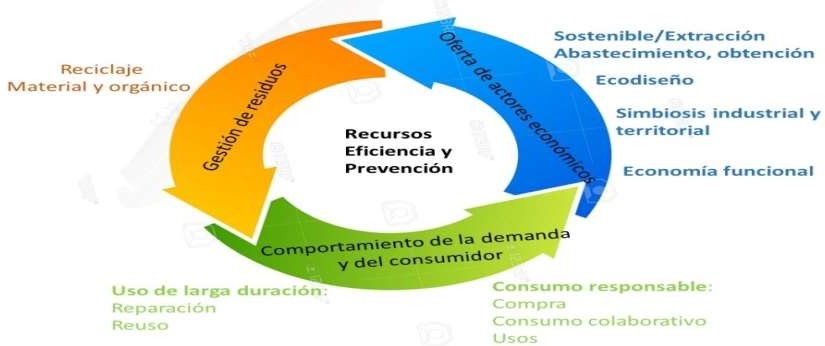 Figura 1: Principios de la economía circularFuente: ADEME (2016)Hasta los momentos se han publicado numerosos estudios relacionados con la economía circular; sin embargo, todavía no representa un modelo económico ya que es un tema que sigue siendo muy debatido por los economistas y la academia. En ese sentido, algunas de las visiones más optimistas ven a la economía circular con un potencial de beneficio mutuo para las tres dimensiones del desarrollo sostenible: económico, medioambiental y social [16]. Idealmente, los flujos físicos de materiales y la energía recuperada en el modelo economía circular permitiría reducir el uso de nuevos materiales vírgenes, insumos energéticos,costos de gestión de residuos y su producción, entre otros [17]. Por lo tanto, se obtendría una gran cantidad de beneficios en cascada, desde la reducción de los costos de materias primas y energía, hasta la diversificación de la reutilización a lo largo de la cadena de valor [18].El concepto de economía circular no se remonta a una sola fecha o autor, sino a diferentes escuelas de pensamiento, las cuales han desarrollado y perfeccionado dicho concepto [19]. En la Tabla I se presenta un resumen de los diferentes modelos sobre economía circular, principales características y sus respectivos autores.Tabla I: Modelos de economía circularFuente: Elaborado por la autora a partir de: Ellen Macarthur Foundation [20] y Holmgren [21]En resumen, la economía circular tiene como objetivo redefinir el crecimiento, centrándose en los beneficios positivos para toda la sociedad; ello implica desacoplar gradualmente la actividad económica del consumo de recursos finitos y eliminar los desechos del sistema. Al mismo tiempo, requiere estar respaldada por una transición a fuentes de energía renovables; el modelo circular generacapital económico, natural y social. El modelo de economía circular se basa en tres principios: eliminar residuos y contaminación desde el diseño, mantener los productos y materiales en uso y regenerar los sistemas naturales. En la Figura 2 se muestra el esquema de la economía circular que ha desarrollado la Fundación Ellen MacArthur [22].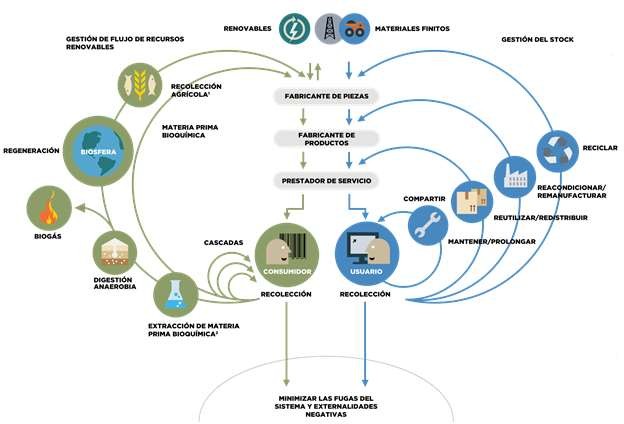 Figura 2: Diagrama de economía circularFuente: Ellen MacArthur Foundation [22]SECTORES CON MAYOR OPORTUNIDAD DE INVERSIÓN EN ECONOMÍA CIRCULARTras el inicio de la pandemia, en el año 2020, provocada por el virus COVID 19, los gobiernos de los países industrializados tienen a disposición billones de dólares para estimular la economía de sus países; ahora tienen en sus manos tomar las mejores decisiones para realizar la inversión de esos fondos. En ese sentido, algunos gobiernos están aprovechando esta oportunidad para estimular un cambio en sus sistemas de tal manera que les permita construir resiliencia a largo plazo y al mismo tiempo los conduzca a una transición hacia una economía próspera y baja en emisiones de carbono. Según estudios realizados por la Ellen MacArthur Foundation [23], los sectores con mayor potencial para lograr ese objetivo son los siguientes: entorno construido (asociado al entorno creado por el hombre que proporciona el escenario para la actividad humana) en las áreas de renovación y mejora de edificaciones, así como en la reutilización y reciclaje de materiales de construcción en infraestructura; movilidad, específicamente, en las áreas de infraestructura para movilidad multimodal y reacondicionamiento, reparación deautomóviles y reparación de infraestructura; envases de plástico específicamente en modelos negocios innovadores para la reutilización de envases de plástico e infraestructura para la recolección, clasificación y reciclaje de materiales plásticos; moda en lo relacionado con modelos de negocio sobre alquiler y venta de ropa usada y en infraestructura para recolección, clasificación y reciclaje de ropa y finalmente en el sector de alimentos, en cuanto a herramientas que permiten a los agricultores cambiar a la producción de agricultura regenerativa e infraestructura para la redistribución y valorización de la recolección de excedentes y subproductos alimentarios. En la Tabla II se muestran algunos aspectos a considerar para la recuperación de la inversión en estos cinco sectores.Tabla II: Oportunidades en inversión circularFuente: Ellen MacArthur Foundation [23]TENDENCIAS EN LA PRODUCCIÓN CIENTÍFICA YTECNOLÓGICAPara obtener las tendencias de publicación de los artículos científicos en el área de economía circular se utilizó la base de datos Leng.org donde se obtuvo un total de 11972 artículos publicados en el periodo 2011-2021. La evolución de las publicaciones sobre economía circular presenta una tendencia creciente acelerada a partir del año 2015 talcomo se observa en la Figura 3. Este es un indicador de la relevancia que ha venido adquiriendo este tema en el mundo científico y académico y sobre todo en los países desarrollados, específicamente en China, países de la Unión Europea y Estados Unidos, que han estado promoviendo el desarrollo de un futuro sostenible; así como también numerosas empresas que han introducido la economía circular como parte de sus procesos deRevista TEKHNÉ Nº 25.1Semestre Octubre-Febrero 2022	24ISSN: 1316-3930manufactura para ahorrar energía y uso de materia prima [24].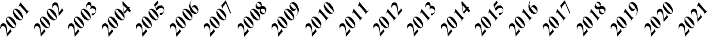 Figura 3: Evolución de las publicacionesFuente: elaboración propiaEs importante resaltar la presencia de Brasil por parte de la región de Latinoamérica y el liderazgo de China (ver Figura 4). Así mismo, con respecto a las principales instituciones que han estado realizando trabajos de investigación en el área, se observa que la Delft University of Technology, de los Países Bajos, y la Academia Nacional de Ciencias deChina son las que presentan la mayor cantidad de publicaciones (ver Figura 5). Estas instituciones han estado trabajando principalmente en las áreas de economía circular relacionadas con modelos de negocios, ciencias ambientales, sustentabilidad y desarrollo sostenible.Figura 4: Países con mayor cantidad de publicacionesFuente: elaboración propiaFigura 5: Principales instituciones.Fuente: elaboración propiaPor otra parte, con respecto a los autores cuyos trabajos han tenido un mayor impacto, se observa que Seeram Ramakrishna (National University of Singapur) presenta la mayor cantidad de publicaciones en el área; sin embargo, el autor cuyos trabajos han tenido el mayor impacto, ya que posee la mayor cantidad de citaciones (3814) es NancyBocken (Delft University of Technology); en la Tabla III se presentan los autores con mayor cantidad de publicaciones, así como los artículos con mayor relevancia de acuerdo a la cantidad de citas que presenta cada uno de ellos.Tabla III: Principales autores en el área de economía circularFuente: elaboración propiaCon respecto a la actividad de patentamiento en el área de economía circular, se obtuvo una cantidad de 1294 solicitudes de patentes publicadas en el lapso 2001-2021 relacionadas con el término economía circular. Se observauna tendencia creciente acelerada a partir del año 2007 (ver Figura 6); donde China es el país con un liderazgo absoluto en esta área como se observa en el Figura 7.Figura 6: Evolución de las solicitudes de patentes.Fuente: elaboración propiaWIPO: World International Property Organization; EPO: European Patent Office.Figura 7: Principales países con solicitudes de patentes en economía circular.Fuente: Elaboración propiaEn cuanto a las principales instituciones con mayor cantidad de solicitudes de patentes en el área, se observa en la Figura 8 que en los tres primeros lugares se encuentran dos universidades chinas y una empresa de Estados Unidos. Ahora bien, con relación a las principalesáreas de investigación y desarrollo con mayor cantidad de patentes, principalmente están enfocadas a tecnologías para el reciclado, reuso, de metales, materiales de construcción, materia orgánica y tratamiento de aguas residuales (ver Tabla IV).Figura 8: Principales instituciones con solicitudes de patentes en economía circular.Fuente: Elaboración propiaTabla IV: Principales áreas de I+DFuente: Elaboración propiaEn cuanto a lo relacionado con las tecnologías más relevantes representadas por aquellas solicitudes de patentes que han tenido la mayor cantidad de citas, las cuales se pueden observar en la Tabla V.Tabla V: Tecnologías con mayor cantidad de citasFuente: Elaboración propiaComo se observa en el resultado de las tendencias tanto de las publicaciones científicas como de las solicitudes de patentes en el área de economía circular, China es el país que presenta el liderazgo en ambos sectores. Sin embargo, en el sector de las publicaciones se observa la presencia de algunos de los países de la Unión Europea, Estados Unidos y Brasil, así como la India y Australia. Esta tendencia creciente en cuanto a las publicaciones y las patentes, en el caso de China también está sustentado por otras medidas de este país en otros sectores, como por ejemplo la aprobación de la Ley de Promoción de la Economía Circular en 2009 [25] y las medidas del país hacia el exterior como la Prohibición de la Importación de Residuos de 2018 que han tenido un gran impacto mundial incluyendo el desvío de flujos de residuos a otros países en desarrollo, las alteraciones en los precios del comercio mundial de la chatarra y un cuestionamiento general de las prácticas de reciclaje de los países desarrollados [25]. En cuanto a Europa, ha adoptado políticas como el Pacto Verde Europeo [26], su primer Plan de Acción para la Economía Circular y más de 60 estrategias y hojas de ruta de circularidad a nivel regional, nacional y local. Estos actores clave están sentando las bases de la transición, e invitan al resto de los países a seguir su ritmo [26].REFLEXIONES FINALESComo se expuso en la primera parte de este trabajo, el concepto de economía circular no está representado por una sola definición y el mismo ha evolucionado a través de los años y ha sido desarrollado por diferentes autores; sin embargo, las características principales de un modelo de economía basado en la circularidad toma en cuenta,fundamentalmente, los aspectos de eliminar residuos ycontaminación desde el diseño, mantener los productos y materiales en uso y regenerar los sistemas naturales. El auge de la economía circular en los últimos años está sustentado en la urgencia de disminuir la contaminación ambiental auspiciada por las emisiones de gases de invernadero,   ya   que   una   economía   basada   en   lacircularidad representaría una base firme para consolidarGLORIA APONTEun desarrollo sostenible de las ciudades y los países y por ende de la sociedad a nivel mundial, contribuyendo con el logro de los Objetivos de Desarrollo Sostenible del Acuerdo de París y la Agenda 2030.En cuanto a los sectores con mayor oportunidad en economía circular están representados por: el sector de la construcción enfocado principalmente hacia la renovación y mejora de edificaciones, reutilización y reciclaje de materiales de construcción en infraestructura y la infraestructura para movilidad multimodal; en el sector movilidad, centrado en la infraestructura para movilidad multimodal y reacondicionamiento, reparación de automóviles e infraestructura; la industria del plástico, hacia modelos negocios innovadores para la reutilización de envases de plástico, infraestructura para la recolección, clasificación y reciclaje de materiales plásticos; la industria de la moda, en modelos de negocio sobre alquiler y venta de ropa usada, infraestructura para recolección, clasificación y reciclaje de ropa y por último el sector de alimentos enfocado en las herramientas que permiten a los agricultores cambiar a la producción de agricultura regenerativa y en la infraestructura para la redistribución y valorización de la recolección de excedentes y subproductos alimentarios.Con respecto al auge de la economía circular está reflejado en las publicaciones y en las solicitudes de patentes, donde se observa una tendencia creciente acelerada a partir del año 2015 para el caso de las publicaciones y desde el 2007 para el caso de las solicitudes de patentes. En cuanto a la producción de publicaciones, China es el líder en este sector, seguido de algunos países de la Unión Europea. Con respecto a las áreas de I&D, estas están enfocadas hacia el reciclado y principalmente hacia el reuso de metales, de materiales de construcción, de materia orgánica y de los residuos de los tratamientos de agua. El liderazgo de China, tanto en las publicaciones como en la solicitudes en economía circular, también está reflejado en la aprobación de la Ley de Promoción de la Economía circular en el año 2009 y en las medidas tomadas en el año2018 relacionadas con el desvío de los flujos de residuos a otros países en desarrollo, así como las alteraciones en los precios de la chatarra. Por otra parte, en Europa, han estado respaldando la transición hacia una economía circular mediante la adopción de políticas como el Pacto Verde Europeo y una buena cantidad de estrategias y hojas de ruta de circularidad a nivel regional, nacional y local.REFERENCIAS BIBLIOGRÁFICAS[1]. Porcelli, A. y Martínez, A. (2018). Análisislegislativo del paradigma de la economía circular. Recuperado de: https://www.scielo.br/j/rdgv/a/m7zRYc3BK8WXnCv4 CHQyVyK/?format=pdf&lang=es[2]. Worm, B.;	Lotze, H.;	Jubinville, I.;	Wilcox, C. and Jambeck, J. (2017). Plastic as a Persistent Marine Pollutant.		Recuperado		de: https://www.annualreviews.org/doi/pdf/10.1146/annure v-environ-102016-060700[3]. Ellen MacArthur Foundation (2019a), Completing the Picture: How the Circular Economy Tackles Climate Change,	Recuperado	de: https://www.ellenmacarthurfoundation.org/assets/downl oads/Completing_The_Picture_How_The_Circular_Eco nomy-_Tackles_Climate_Change_V3_26_September.pdf[4]. Héry, M. and Malenfer, M. (2020). Development of a circular economy and evolution of working conditions and occupational risks—a strategic foresight study. European Journal of Future Research. Research. 8(8). Recuperado de: https://doi.org/10.1186/s40309-020- 00168-7[5]. Chatham House (2020). La economía circular en América Latina y el Caribe Oportunidades para fomentar la resiliencia.	Recuperado	de: https://www.chathamhouse.org/sites/default/files/2021- 01/2021-01-13-spanish-circular-economy-schroder-et- al.pdf[6]. Lens.org. Open Content Initiatives. Recuperado de: https://www.lens.org/lens/collective- action/participate#leapInitiative[7]. Zilia, F.; Bacenetti, J.; Sugni, M.; Matarazzo, A. and Orsi, L (2021). From Waste to Product: Circular. Economy Applications from Sea Urchin. Recuperado de: https://www.mdpi.com/2071-1050/13/10/5427GLORIA APONTE[8]. Le Moigne, R. (2018). L'économie circulaire: stratégie pour un monde durable. Dunod, Paris.[9]. Andersen, M. (2007). An introductory note on the environmental economics of the circular economy. Recuperado	de:https://d3pcsg2wjq9izr.cloudfront.net/files/6063/articles/15091/art12.pdf Sustain. Sci. 2007, 2, 133–140[10]. Ghisellini, P.; Cialani, C.; Ulgiati, S. (2016). A review on circular economy: The expected transition to a balanced interplay of environmental and economic systems. J. Clean. Prod. 2016, 114, 1–47.[11].   Kirchherr,   J.;   Reike,   D.   &	Hekkert,   M.	(2017). Conceptualizing the circular economy: An analysis of114	definitions.	Recuperado	de: https://reader.elsevier.com/reader/sd/pii/S09213449173 02835?token=BCB90D3FE9FC13855EEDD0C9B01B3 13681EE50EF6BC9EE127A5C46B3A16F2F9A4A991 4D9359208B320302DB7A001D9A0&originRegion=us-east-1&originCreation=20210711165139[12]. Ellen Macarthur Foundation (2013). Towards the Circular Economy.	Recuperado	de: https://emf.thirdlight.com/link/x8ay372a3r11- k6775n/@/preview/1?o[13]. Ellen Macarthur Foundation (2015). Delivering the circular economy	a	toolkit	for	policymakers https://emf.thirdlight.com/link/kewgovk138d6- k5kszv/@/preview/1?o[14]. ADEME (2016). Preventing wastes. Recuperado de: https://www.ademe.fr/sites/default/files/assets/documen ts/preventing-waste_overview2016_010312.pdf[15]. Stevns S. (2019) Closing the loop on the circular economy. Sense &Sustainability. Document downloadable at: https://www. senseandsustainability.net/2019/03/07/closing-the-loop- on-the-circulareconomy/[16]. Korhonen, J.; Honkasalo, A.; Seppälä, J. (2018). Circular Economy: The Concept and its Limitations. Elsevier 2018, 143, 37–46[17]. Korhonen, J.; Von Malmborg, F.; Strachan, P. & Ehrenfeld,J. (2004). Management and Policy Aspects of Industrial Ecology: An Emerging Research Agenda. Bus. Strategy Environ. 2004, 13, 289–305.[18]. Kalmykova, Y.; Sadagopan, M.; Rosado, L. (2018). Circular economy–From review of theories and practices to development of implementation tools. Elsevier 2018, 135, 190–201].[19]. Wautelet, H. (2018). The Concept of Circular Economy: its Origins and its Evolution. Recuperado de: https://www.researchgate.net/publication/322555840_T he_Concept_of_Circular_Economy_its_Origins_and_its_Evolution[20]. Ellen MaCarthur Foundation (2017). Schools of thought. Recuperado	de:https://www.ellenmacarthurfoundation.org/circular- economy/concept/schools-of-thought[21]. Holmgren, D. (2007). La esencia de la permacultura. Recuperado	de:https://files.holmgren.com.au/downloads/Essence_of_P c_ES.pdf[22]. Ellen Macarthur Foundation (2019b). ¿Qué es la economía circular?	Recuperado	de: https://foroeconomiacircular.com/la-economia-circular/[23]. Ellen MacArthur Foundation (2020). The circular economy: a transformative Covid-19 recovery strategy (2020). Recuperado	de:https://www.ellenmacarthurfoundation.org/publications/ covid-19[24]. Valavanidis, A. (2018). Concept and Practice of the Circular Economy.	Recuperado	de: https://sharingcitiesalliance.knowledgeowl.com/help/co ncept-and-practice-of-the-circular-economy.[25]. ONU (2021). La economía circular: un modelo económico que lleva al crecimiento y al empleo sin comprometer el medio	ambiente.	Recuperado	de: https://news.un.org/es/story/2021/03/1490082[26]. Comisión Europea (2015). COMUNICACIÓN DE LA COMISIÓN AL PARLAMENTO EUROPEO, AL CONSEJO, AL COMITÉ ECONÓMICO Y SOCIAL EUROPEO Y AL COMITÉ DE LAS REGIONES.Recuperado de: https://eur-lex.europa.eu/legal- content/ES/TXT/HTML/?uri=CELEX:52015DC0614& from=ENAutor/año	Modelo	Características del modeloAutor/año	Modelo	Características del modeloAutor/año	Modelo	Características del modeloJohn Lyle/1970Diseño RegenerativoTodos los sistemas, a partir de la agricultura, podría ser organizado de forma regenerativa. En otras palabras, que los procesos por si mismos se renueven o regeneren las fuentes de energía y de materiales que consumenWalter	Stahel; Genevieve Reday/1976Economía del RendimientoLos objetivos de este modelo: la extensión de la vida del producto, los bienes de larga duración, las actividades de reacondicionamiento y la prevención de residuos.Bill Mollison y DavidHolmgren/1978PermaculturaDiseño consciente y mantenimiento de ecosistemas agrícolas productivos, que imitan los patrones y las relaciones de la naturaleza,  mientras suministran el alimento,  fibras yenergía para satisfacer las necesidades locales.Frosch	and Gallopoulos/1989Ecología IndustrialEl objetivo es crear procesos de circuito cerrado en el que los residuos sirven de entrada para otro proceso, eliminando la noción de un subproducto no aprovechable. A este marco de trabajo se le denomina a veces «ciencia de la sostenibilidad», por su carácter interdisciplinario y porque sus principios pueden aplicarse también en el sector de los servicios. Con un énfasis en la restauración del capital natural, la ecología industrialtambién se centra en el bienestar social.Michael Braungart;	Bill McDonough/’90Cradel	to CradleTM(de la cuna a la cuna)Todo material involucrado en procesos industriales y comerciales son nutriente, de los cuales hay dos categorías principales: técnicas y biológicas. Se centra en el diseño de la eficacia en términos de productos con impacto positivo y la reducción de los impactosnegativos del comercio a través de la eficiencia.Paul	Hawken,Amory	Lovinsy L.	Hunter Lovins/1999Capitalismo NaturalSe refiere a las reservas mundiales de activos naturales, incluidos el suelo, el aire, el agua y todos los seres vivos. Sus cuatro principios son: Incrementar radicalmente la productividad de los recursos naturales; Cambiar a modelos y materiales de producción inspirados biológicamente; Avanzar hacia un modelo de negocio basado en “servicio yflujo” y Reinvertir en el capital naturalJanine Benyus/2009BiomímesisEs una nueva disciplina que estudia las mejores ideas de la naturaleza y luego imita estosdiseños y procesos para resolver problemas humanos. Se basa en tres principios fundamentales: la naturaleza como modelo, medida y mentor.Movimiento de código abierto Impulsada por Gunter Pauli en2012Economía AzulEste modelo insiste en soluciones que están determinadas por su entorno local y las características físicas y ecológicas, haciendo hincapié en la gravedad como principal fuente de energía.SectorÁreaRecuperación de la inversiónRecuperación de la inversiónAmbiente construidoRenovación y de edificacionesmejoraCada euro invertido en las renovaciones con eficiencia energética puede dar unrendimiento de 5 euros en las finanzas públicasLa modernización de 2 millones de hogares con eficiencia energética podría crear casi 2 millones de nuevos puestos de trabajoAmbiente construidoReutilización y reciclaje de materiales de construcción	eninfraestructuraReutilización y reciclaje de materiales de construcción	eninfraestructuraUtilizar acero reciclado o reutilizado para la construcción de edificios podría generar hasta un 25% en material en ahorro de costos portonelada de acero.El procesamiento de agregados reciclados en comparación con vírgenes podría reducir las emisiones de GEI en aproximadamente 40%MovilidadInfraestructura	para movilidad multimodalInfraestructura	para movilidad multimodalLos sistemas de movilidad multimodal podrían traer USD 1,6 billones en beneficios en el 2030 para China, asumiendo que el 42% de todos los kilómetros recorridos fueron hechos por vehículos compartidos.Los sistemas de movilidad multimodal podrían reducir las emisiones globales de CO2 en un 70% o 0,4 mil millones de toneladas de CO2 en el 2040MovilidadReacondicionamiento, reparación	deautomóviles	e infraestructuraReacondicionamiento, reparación	deautomóviles	e infraestructuraLa re-manufactura de partes de vehículos podría aumentar los requerimientos de mano de obra calificada hasta en un 120%Se espera que la cantidad de vehículos eléctricos en las carreteras aumente hasta casi10 millones para finales del 2020 a medida que las ventas aumentan, a pesar de la pandemia.Envases de plásticoModelos	negocios innovadores para la reutilización de envases de plásticoModelos	negocios innovadores para la reutilización de envases de plásticoEl reemplazo de solo el 20% de envases de plástico de un solo uso con alternativas reutilizables a nivel mundial ofrece una oportunidad económica por el valor de al menos USD 10 mil millones, mientras se ahorra alrededor de 6 millones toneladas de material.El mercado de los envases retornables tiene un crecimiento proyectado desde USD 37 mil millones en 2018 a USD 59 mil millones para 2026 (en todas las industrias).Envases de plásticoInfraestructura para la recolección, clasificación y reciclaje de materiales plásticosInfraestructura para la recolección, clasificación y reciclaje de materiales plásticosEl procesamiento de reciclables puede soportar unos 20 veces más trabajos que el relleno sanitario y el en caso de los fabricantes de plástico 100 veces más haciendo uso demateriales reciclados.La reducción del crecimiento en la producción y consumo de plástico puede evitar un tercio de la generación global de residuos plásticos para el 2040.ModaModelos de negocio sobre alquiler y venta de ropa usadaModelos de negocio sobre alquiler y venta de ropa usadaLa comparación entre comprar una prenda nueva y una de segunda mano se estima un ahorro promedio de 1 kg de residuos, 3.040 litros de agua y 22 kg de CO2.El mercado de segunda mano estáproyectado para alcanzar casi dos veces el tamaño de la moda rápida para 2029; con modelos de reventa se espera que impulse el aumento (crecimiento proyectado en 414% en los próximos cinco años)ModaInfraestructura	para recolección, clasificación y reciclaje de ropaInfraestructura	para recolección, clasificación y reciclaje de ropaEl valor perdido de los residuos de textil que ascienden a más de USD 100 mil millones anuales podría ser retenidos, mediante la captura y materiales de recirculación.El 71% de los clientes expresan unmayor interés en modelos de negocio circular, como alquiler, reventa yremodelación, así como inversión en ropa de mayor calidadAlimentosHerramientas	quepermiten a los agricultores cambiar a la producción de agricultura regenerativaHerramientas	quepermiten a los agricultores cambiar a la producción de agricultura regenerativaCon un gasto de 78 a 116 mil millones de dólares anual para acelerar la adopción de cultivos regenerativo, podría ahorrar USD 2,3- 3,5 billones en costos operativos durante todo el ciclo de vida.El 72% de los europeos han reportado una mayor disposiciónpara esforzarse en alimentarse de manera más saludable en el futuroAlimentosinfraestructura para la redistribución		y valorización de la recolección	deexcedentes	y subproductos alimentariosinfraestructura para la redistribución		y valorización de la recolección	deexcedentes	y subproductos alimentariosSe podría evitar 700 mil millones de dólares por concepto de costos causados por el desperdicio de alimentos creado en el sistema actualReducir el excedente de alimentos comestibles y aumentar el compostaje de subproductos no comestibles y residuos verdes podrían ahorrar 1.700 millones de toneladas de CO2 anualmente.AutorAutorInstitución/PaísCantidad de publicacionesCitaciones totalesArticulo más citado/Cantidad de citas/año de publicaciónSeeram RamakrishnaNational University of Singapur/Singapur28191Death by waste: Fashion andtextile circular economy case (59)/2020Daniela Cristina AntelmiDaniela Cristina AntelmiDaniela Cristina AntelmiTechnical University of Denmark/Dinamarca22638Business Model innovation for circulareconomy and sustainability: A review of approaches (221) /2019Nancy BockenNancy BockenNancy BockenDelft University ofTechnology /Países Bajos203814The circular economy: a new sustainability paradigm (1918)/2017Ana Beatriz Lopes de Sousa JabbourAna Beatriz Lopes de Sousa JabbourAna Beatriz Lopes de Sousa JabbourMontpellier Research in Management/Francia19837Industry 4.0 and the circular economy: a proposed research agenda and original roadmap for sustainable operations(308)/2018Joseph SarkisJoseph SarkisJoseph SarkisClark University/ Estados Unidos181683Towards a national circular economy indicatorsystem in China: an evaluation and critical analysis (442)/2012Área de I+D	Cantidad depatentesÁrea de I+D	Cantidad depatentesTecnologías relacionadas con el procesamiento de metales: reciclaje73Tecnologías para reusar, reciclar o recuperarmateriales de desecho como filtros para morteros o concreto60Procesamiento de fracciones bio-orgánicas;producción de fertilizantes a partir de la fracción orgánica de residuos o desperdicios44Tecnologías para la producción de combustibles a partir de desechos34Tratamiento multietapa de agua, aguas residuales o alcantarillado28Tecnologías para producir biocombustibles27Propiedades físicas de compuestos inorgánicos23Tecnologías para mejorar la eficiencia de los procesos en la industria química22Tecnologías relacionadas con la producción de cemento: métodos de mejora22Mezclas de uno o más fertilizantes con aditivos que no tengan una actividad especialmente fertilizante21